«Большой Спортивный Праздник»30 июня в нашем детском саду в рамках «Недели здоровья» состоялся «Большой Спортивный Праздник». В весёлой эстафете участвовали дети старших групп (№5 и №6).  Наши ребята проявили себя в беге, умении владеть мячом, скакалкой, ездить на самокате, соревновались в координации, а также в способности работать в команде!!!  Дети и педагоги получили огромный заряд энергии, много впечатлений  и море эмоций. Наши спортсмены  справились со всеми заданиями и получили памятные медали! Победила ДРУЖБА! А в заключение праздника их ждала весёлая дискотека. Получился отличный праздник!!! Поздравляем ребят от всей души!!! Желаем новых побед!!!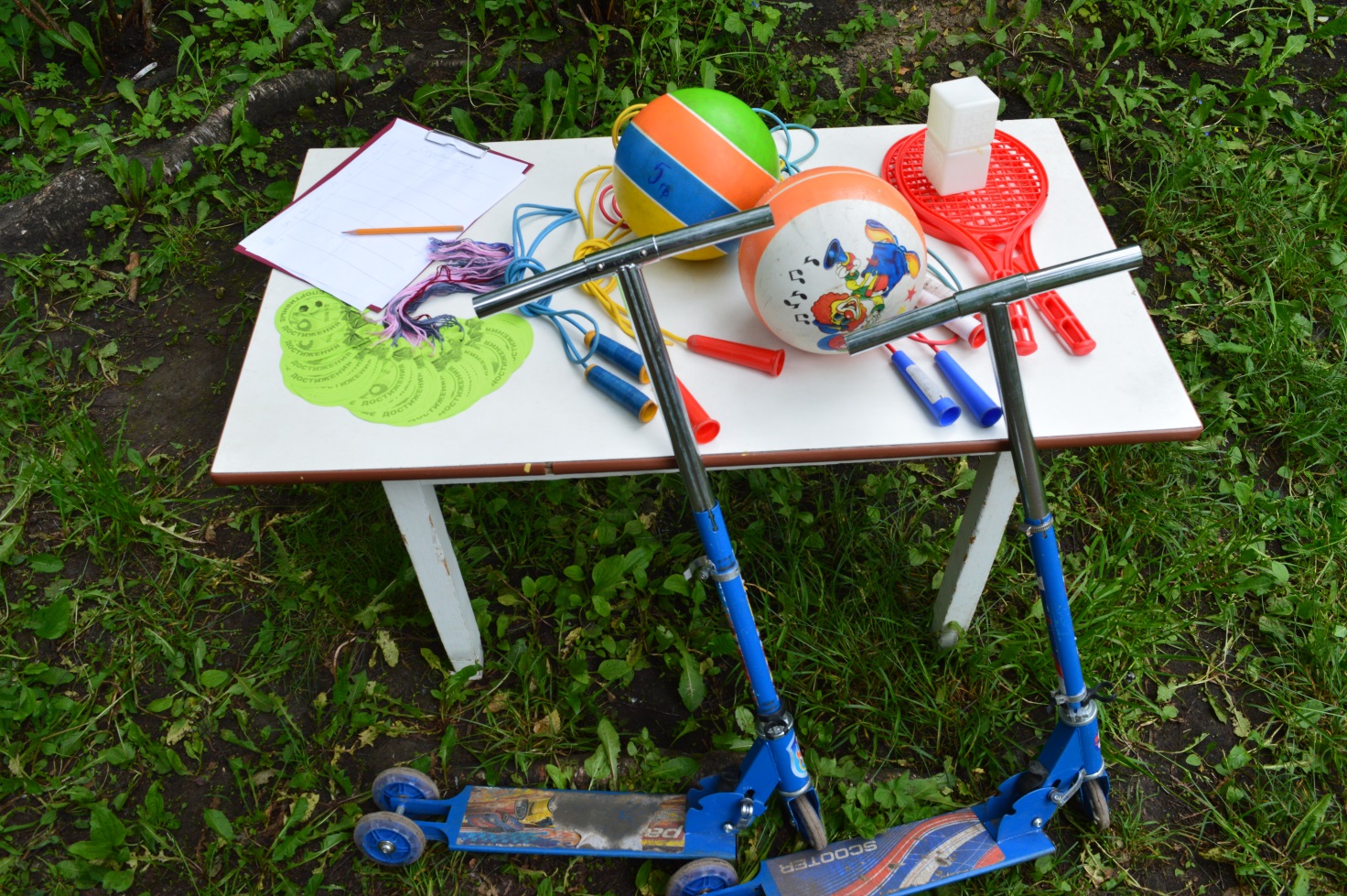 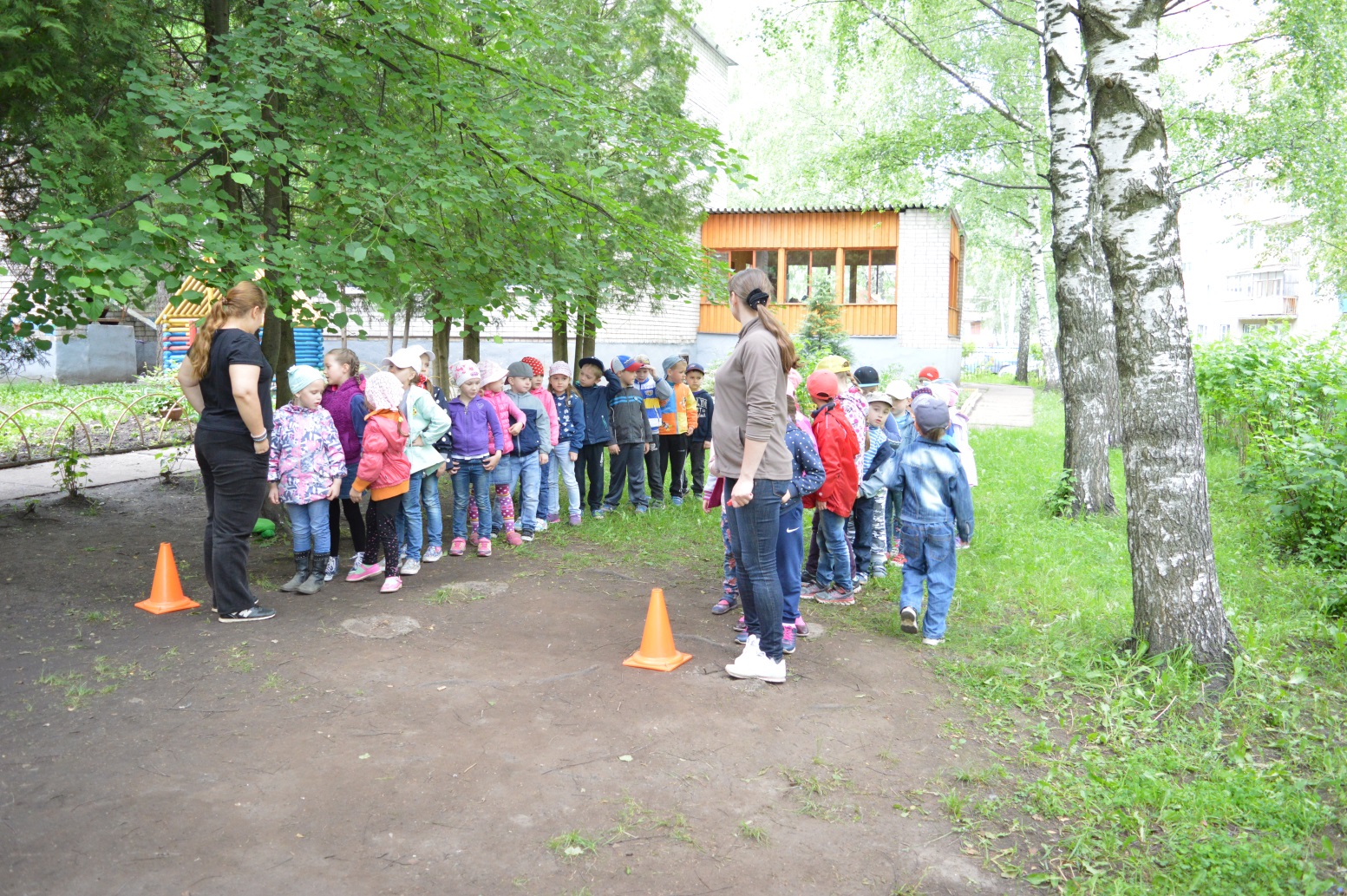 ..Приветствие команды соперников: «Гиб-Гиб Ара! Ура! Ура!»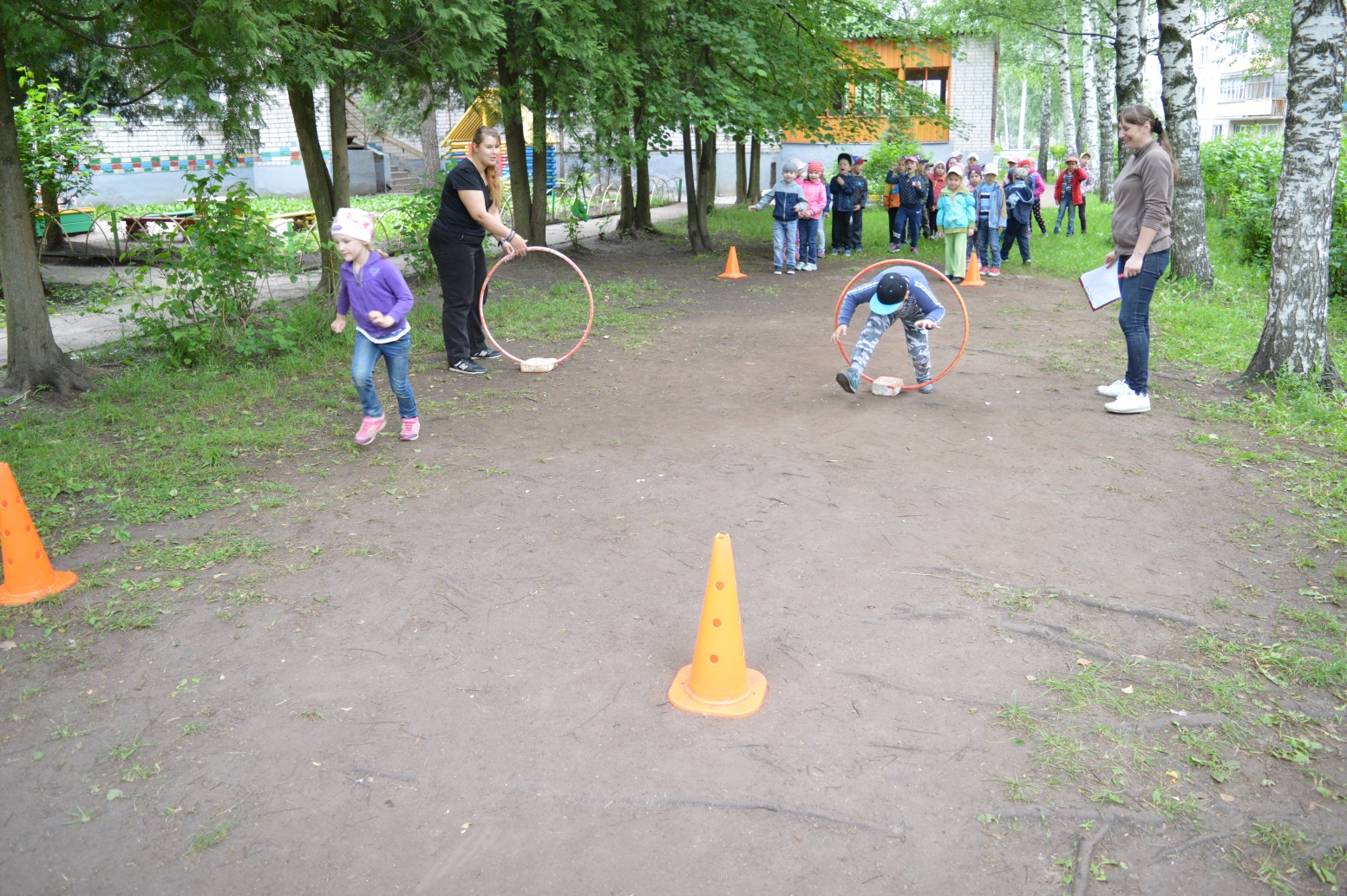 Бег с препятствиями…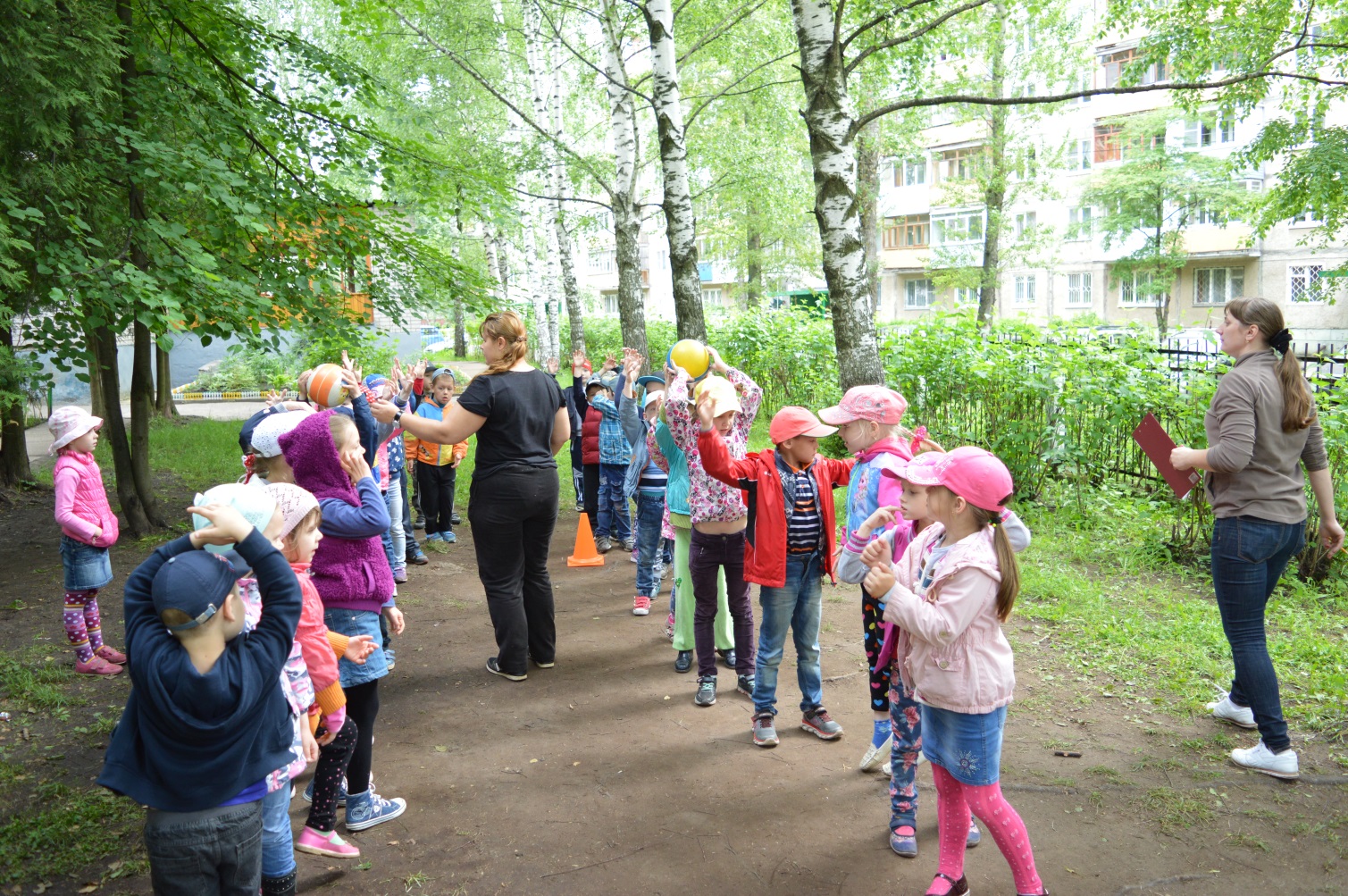 Передача мяча по цепочке…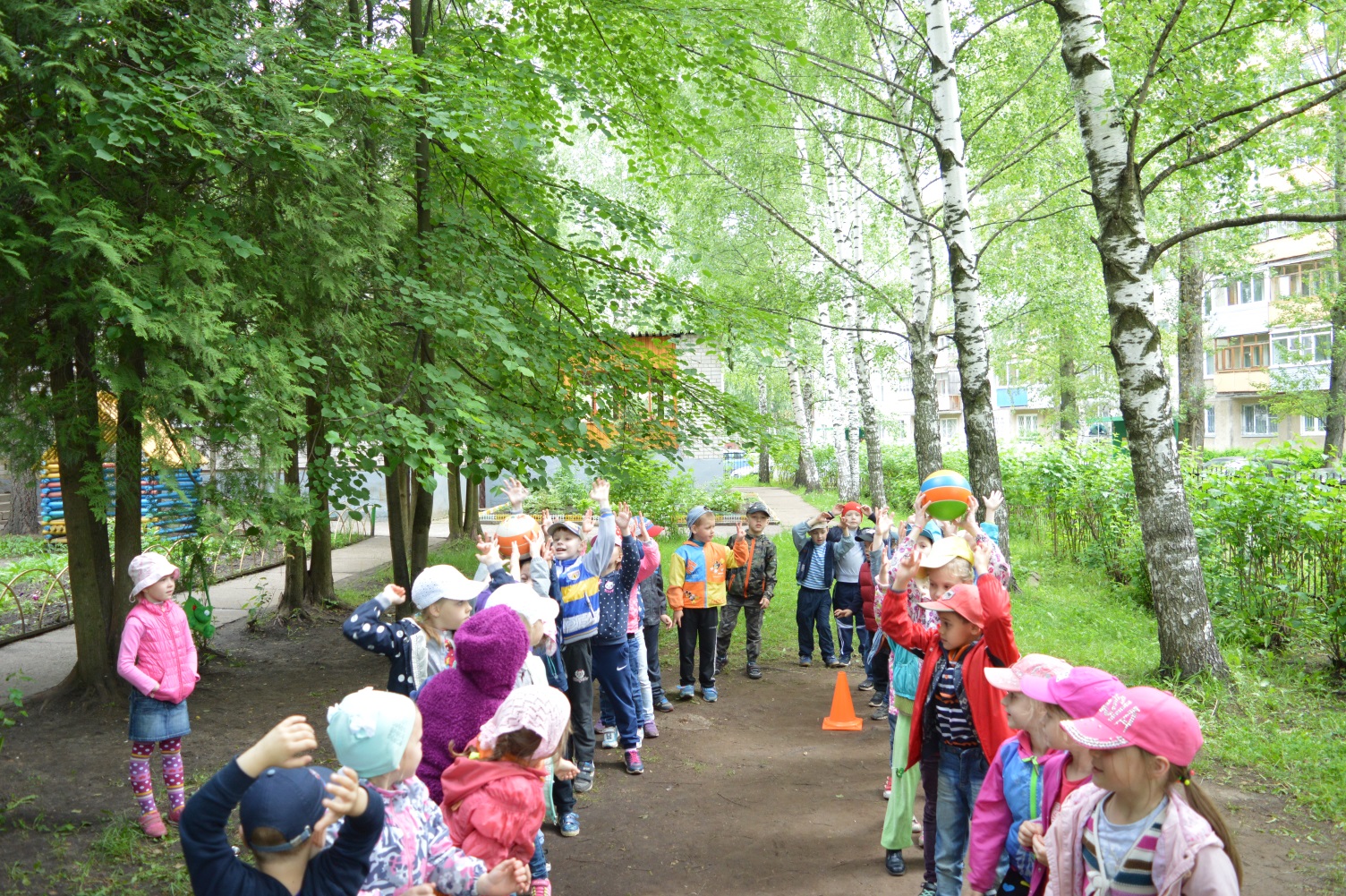 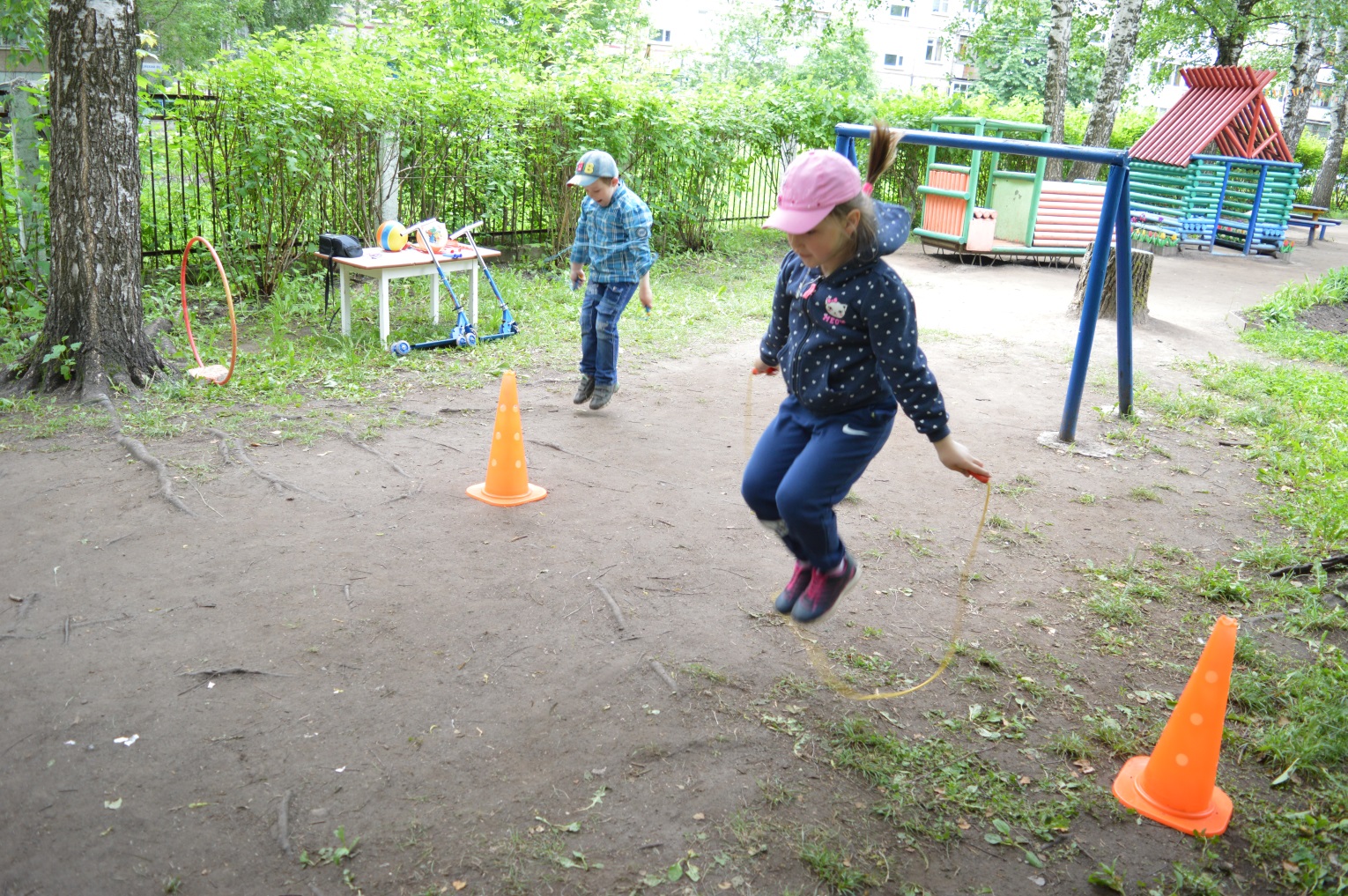 Прыжки на скакалке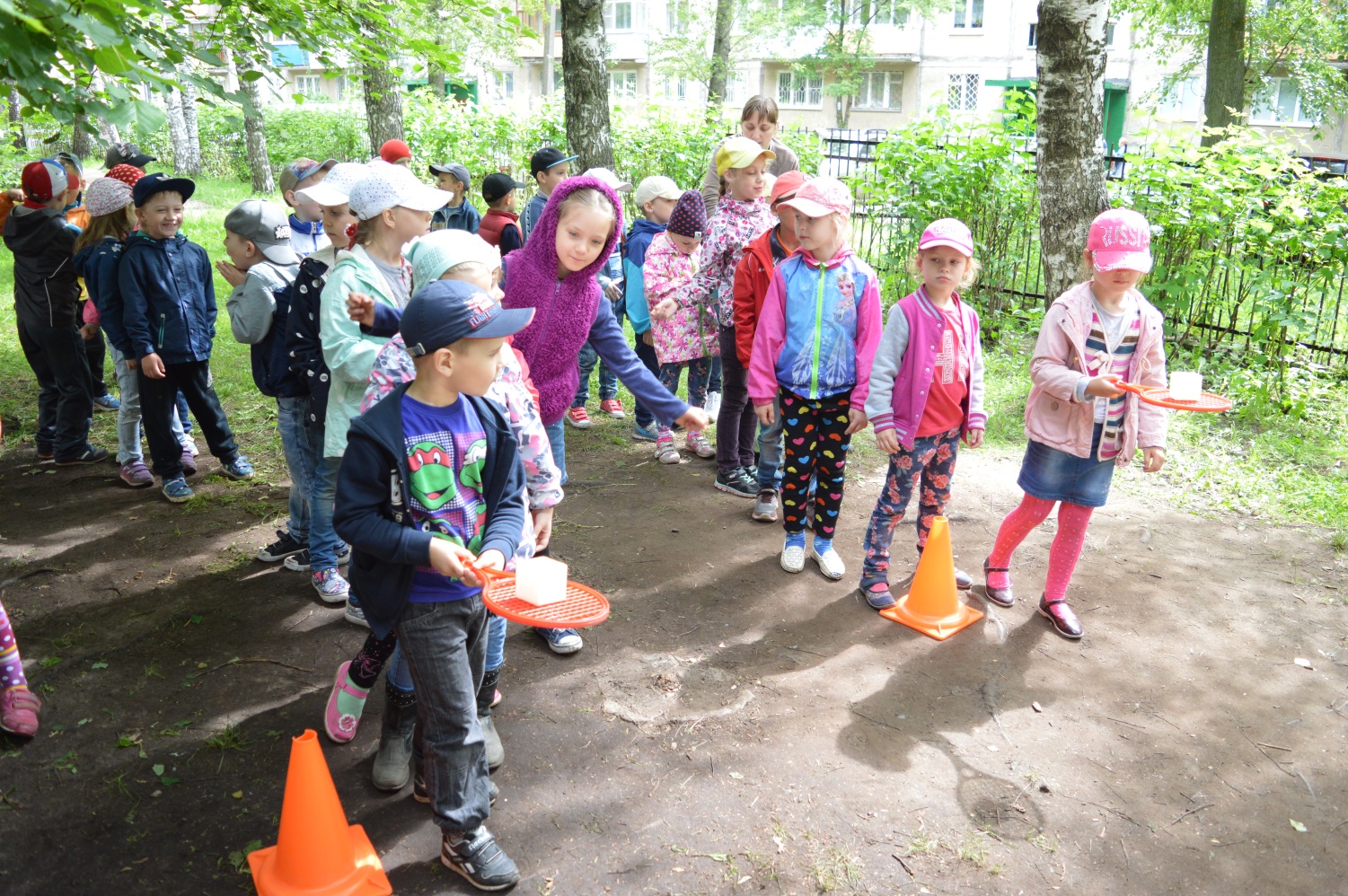 Бег с ракеткой  и кубиком…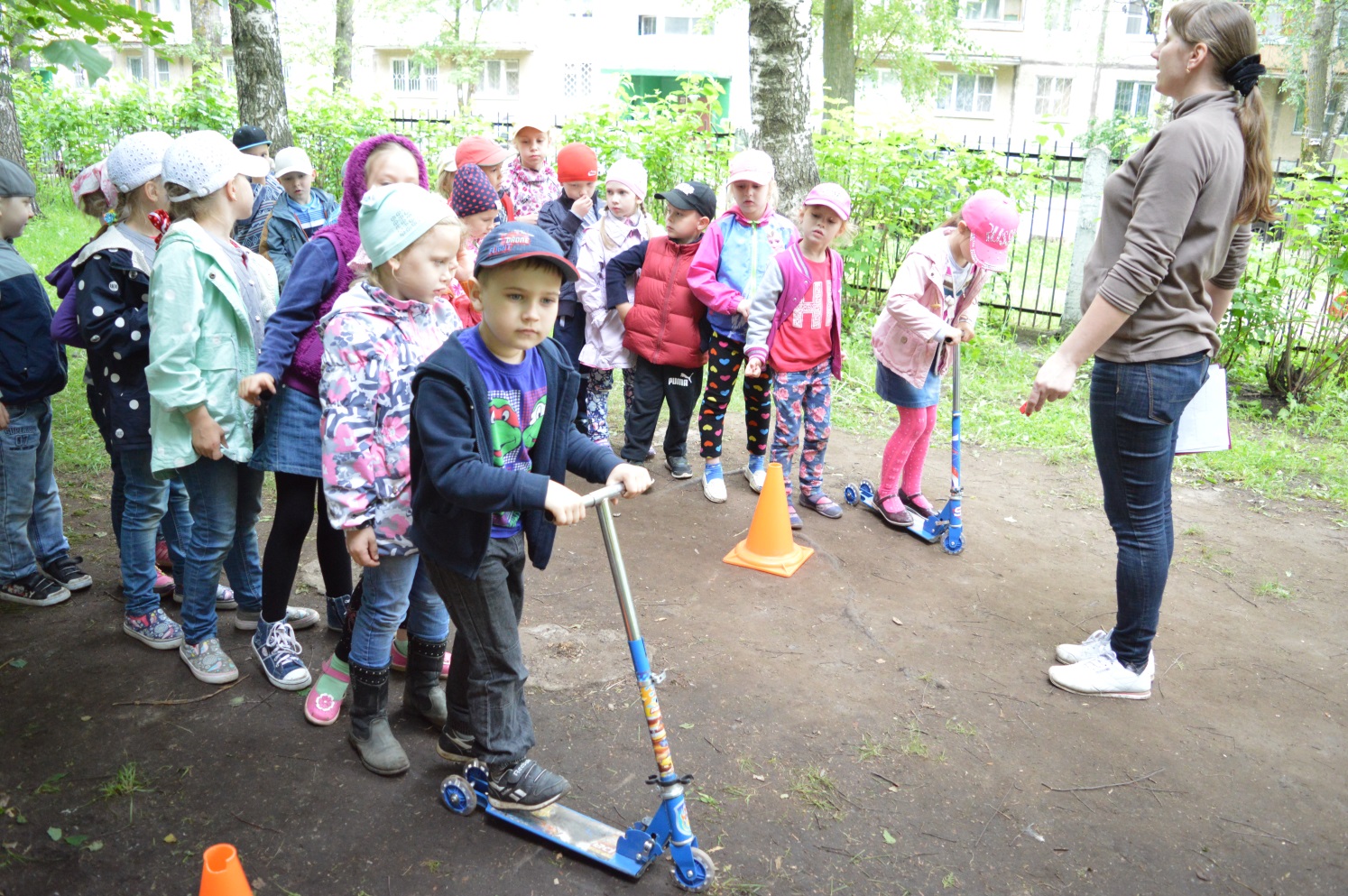 Езда на самокате…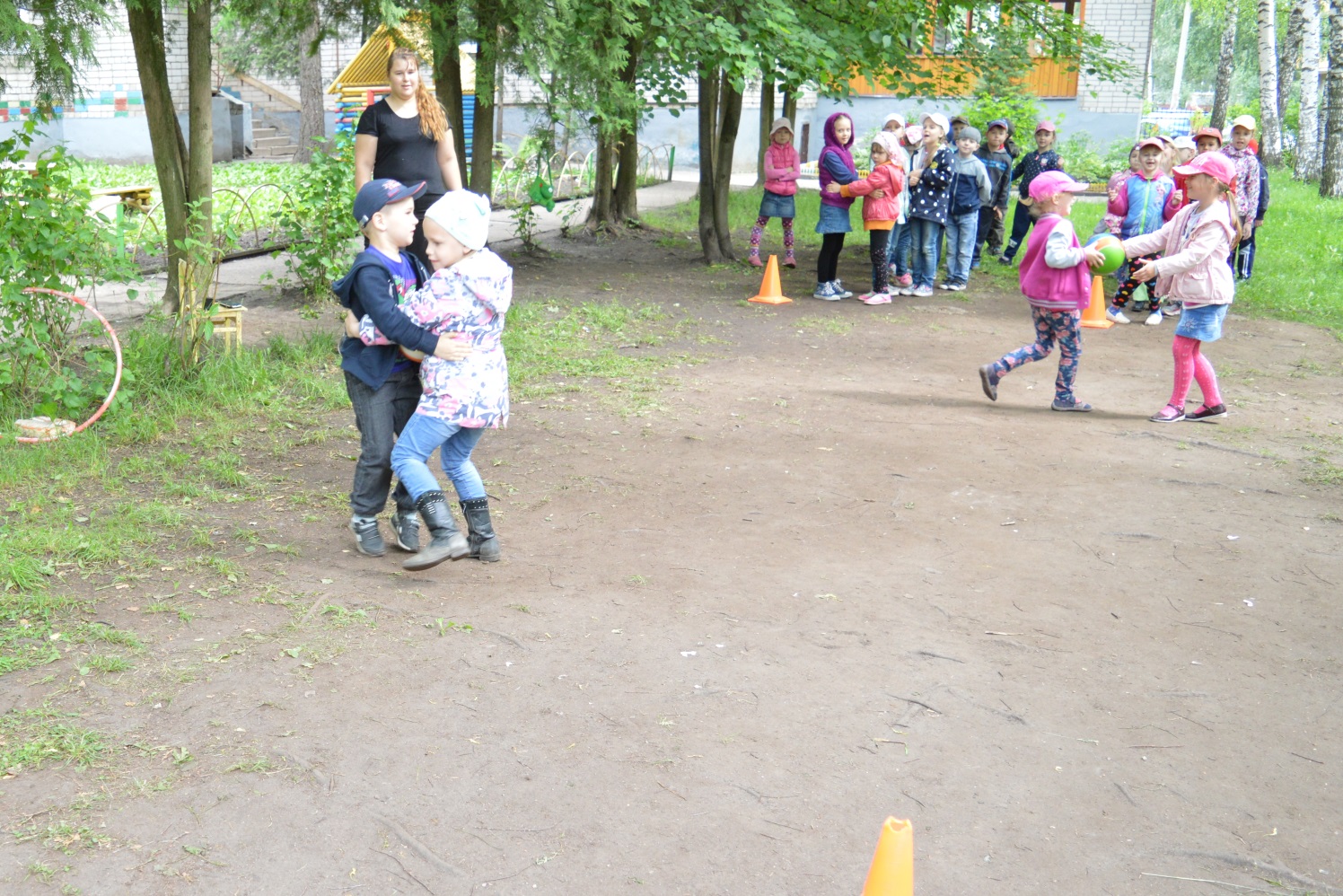 Бег в парах с мячом…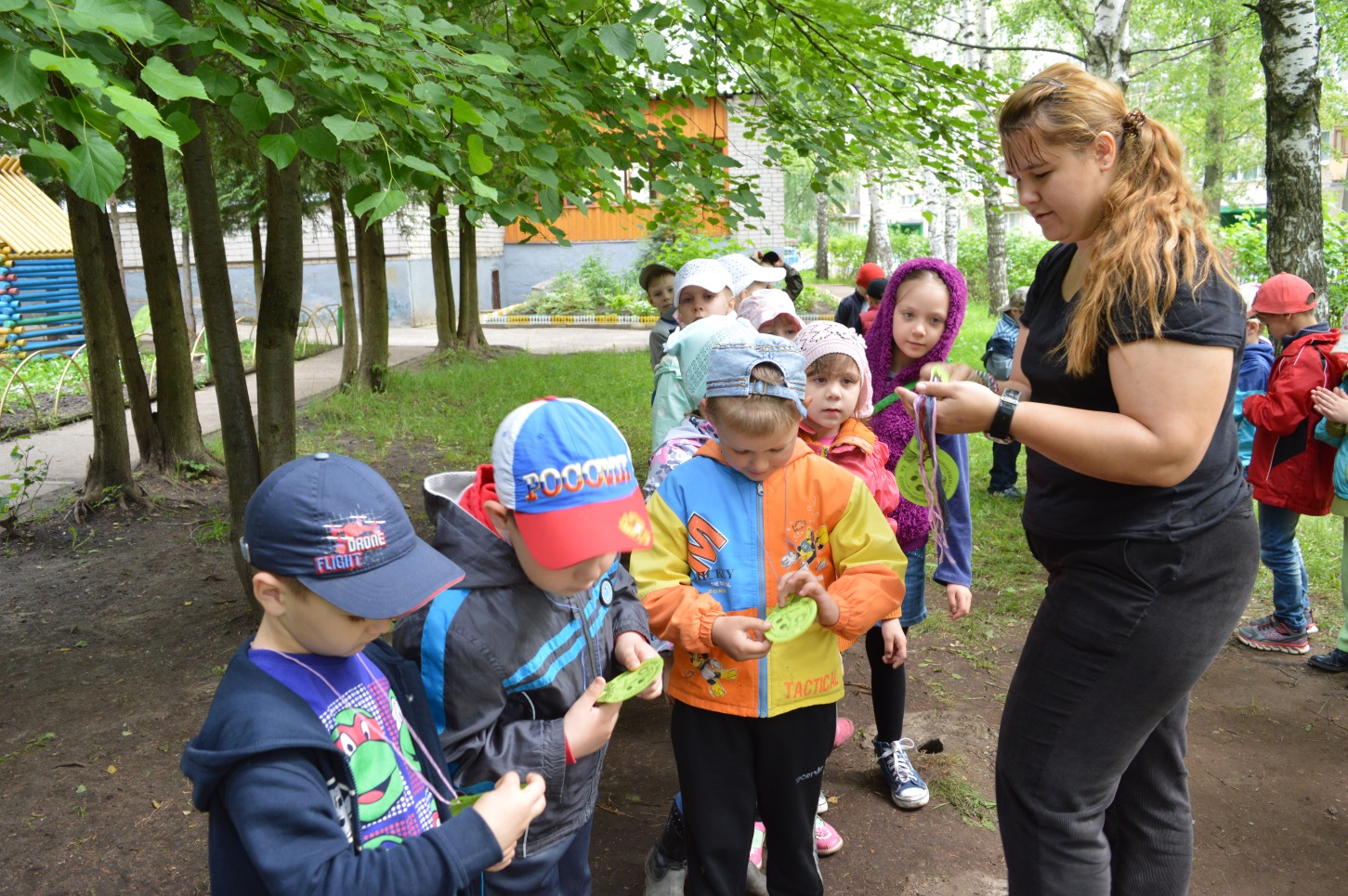 Церемония награждения…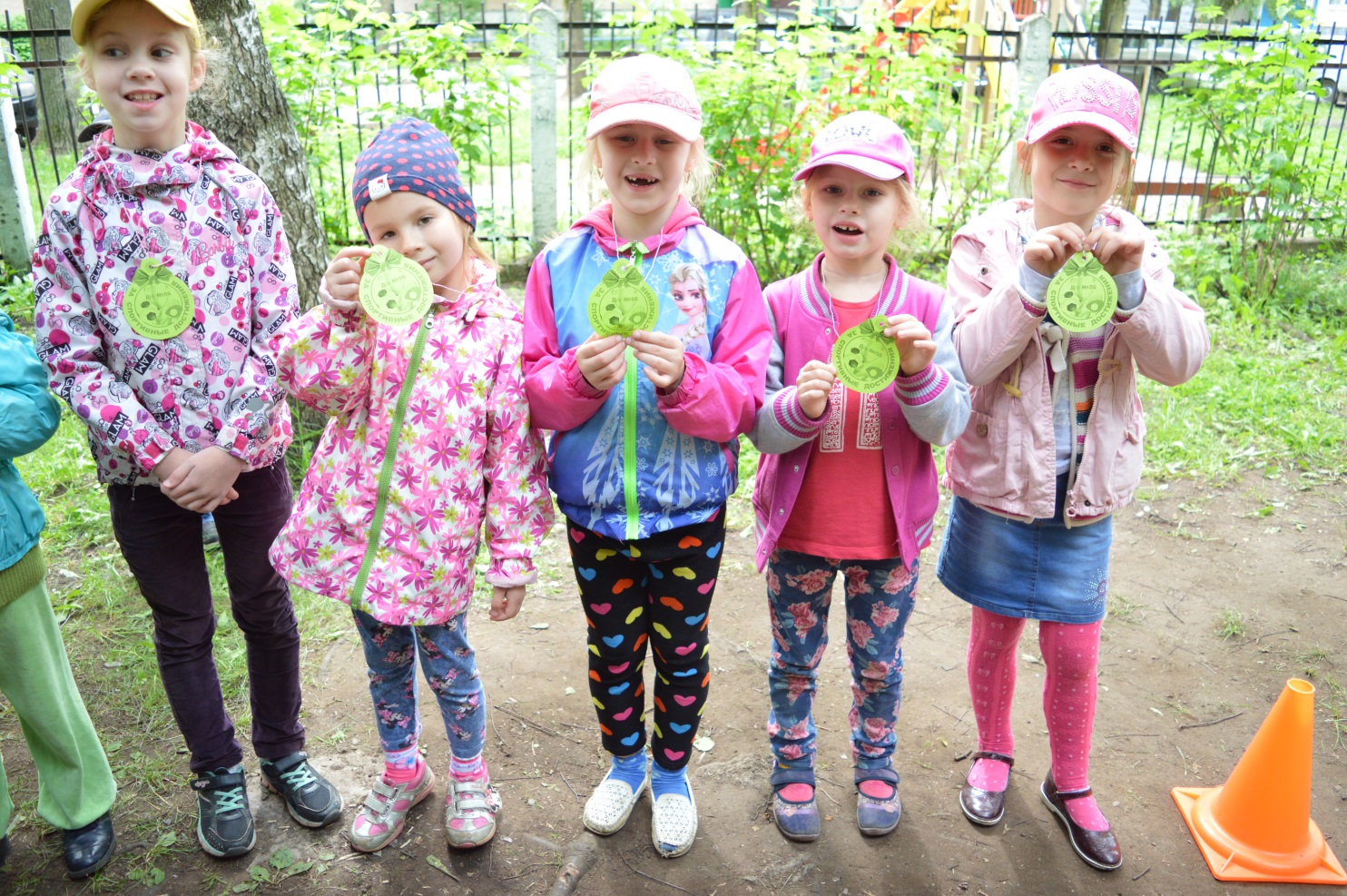 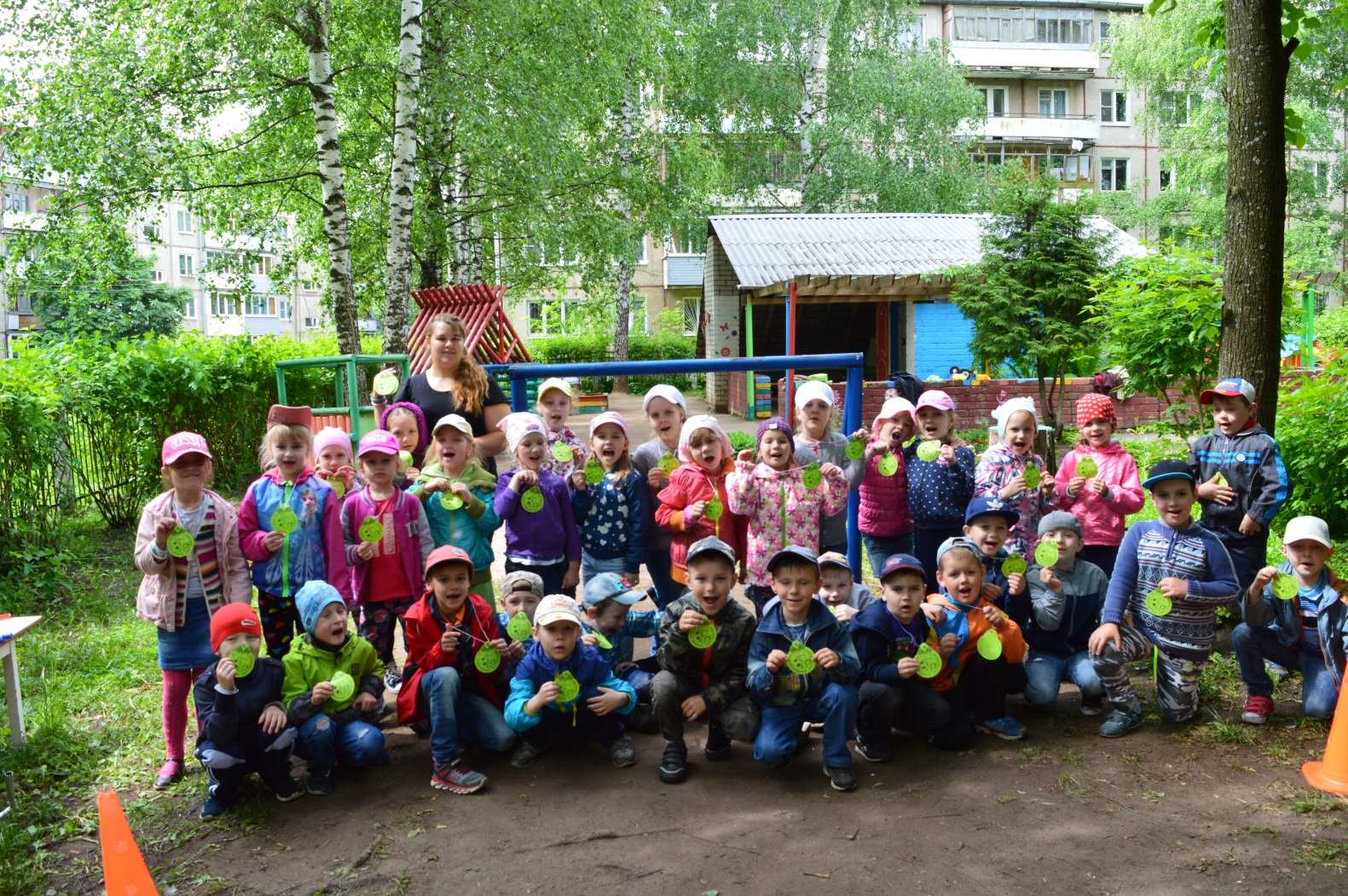 Памятное фото с чемпионами…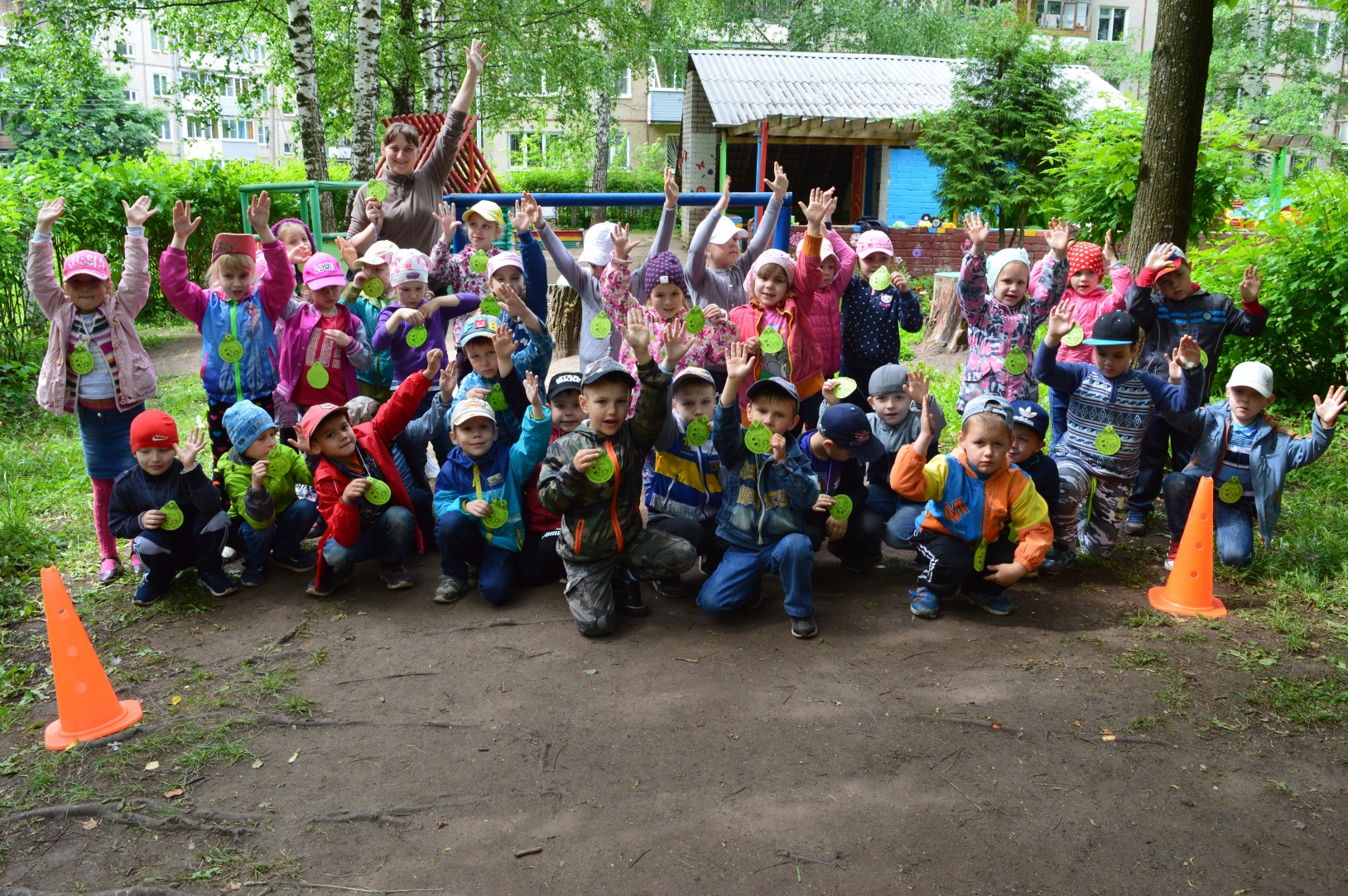 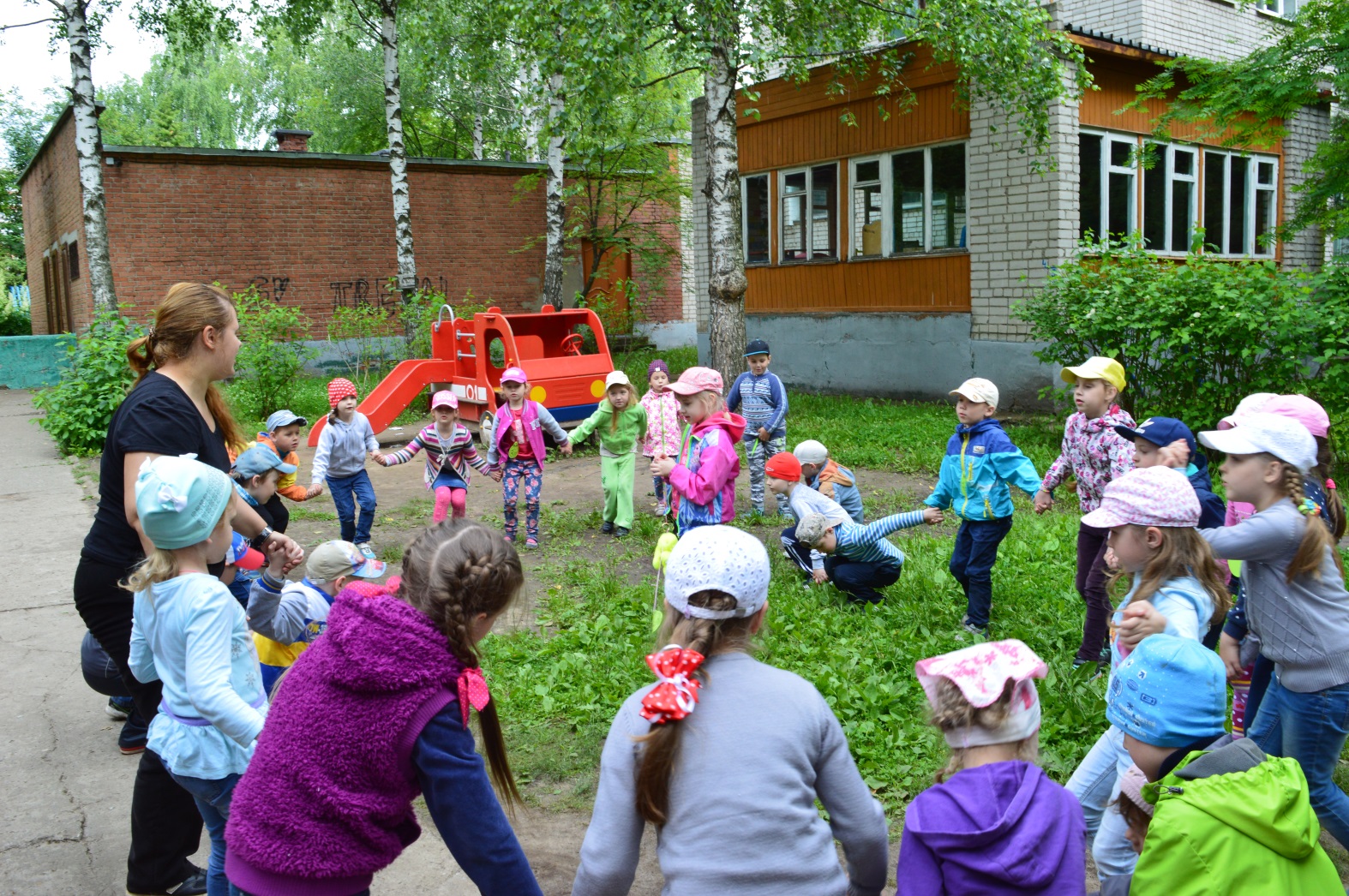 Дискотека после соревнований…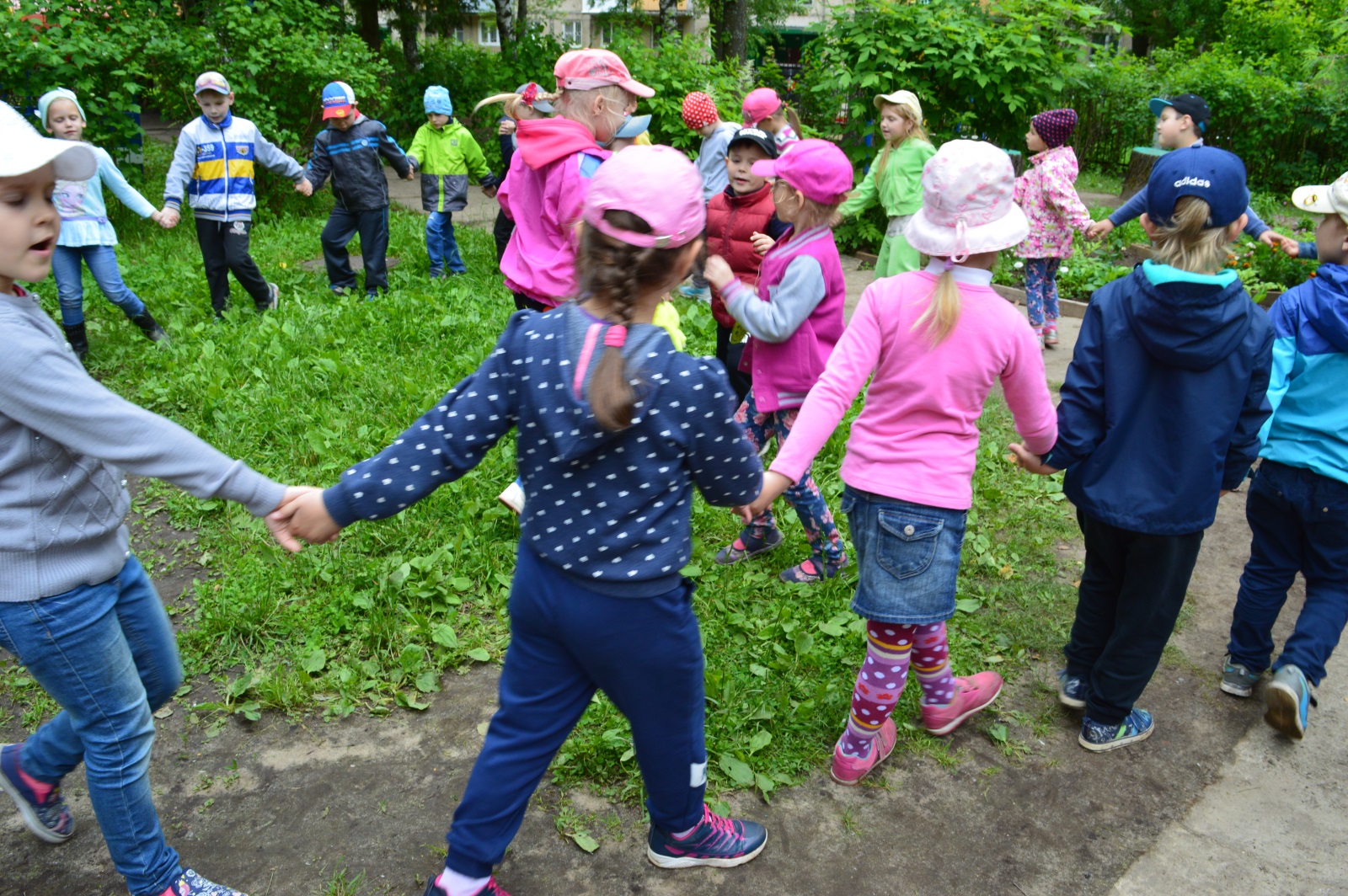 